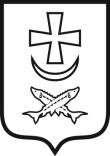 Азовская городская думаСЕДЬМОГО созыварешение27.09.2023                                               №  222О внесении изменений в решение Азовской городской Думы от  30.10.2008 №  278В соответствии с Федеральным законом от 06.10.2003 № 131-ФЗ «Об общих принципах организации местного самоуправления в Российской Федерации», в целях упорядочения условий оплаты труда специалистов с высшим профессиональным образованием, не являющихся муниципальными служащими и осуществляющих техническое обеспечение администрации  и отраслевых (функциональных) органов Администрации города Азова,Азовская городская ДумаРЕШИЛА:1. Внести   в решение Азовской городской Думы от 30.10.2008 № 278  «Об оплате труда технического и обслуживающего персонала органов местного самоуправления и отраслевых (функциональных) органов администрации»  следующее изменение: Пункт 10 дополнить абзацем следующего содержания: « - премии по результатам выполнения разовых и иных поручений, за счёт экономии фонда оплаты труда специалистов с высшим профессиональным образованием, не являющихся муниципальными служащими и осуществляющих техническое обеспечение.».2. Настоящее решение  вступает в силу со дня  его  официального опубликования.3. Администрации города Азова, руководителям отраслевых (функциональных) органов  администрации города привести  в соответствие с настоящим решением  свои нормативные правовые  акты в сфере оплаты труда  специалистов с высшим профессиональным образованием, не являющихся муниципальными служащими и осуществляющих техническое обеспечение администрации  и отраслевых (функциональных) органов администрации города Азова.ВерноНачальник организационно-контрольного отделаАзовской городской Думы							Н. В. ГоловинаРешение вносит:глава Администрации города АзоваПредседатель городской Думы – глава города Азова                                        Е.В. Карасев